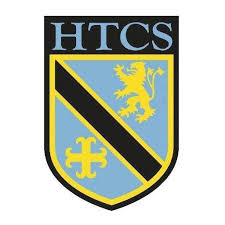                           Mathematics Faculty                         Year 10 Foundation – Spring Term 2                         Unit 8 Overview – Ratio and ProportionTopicKey IdeasProgressProgressProgressTopicKey IdeasRAGRatio and ProportionI can express ratios as fractions.Ratio and ProportionI can solve problems involving ratio.Ratio and ProportionI can solve proportion problems using non-algebraic methods.Ratio and ProportionI can set up equations to solve direct and inverse proportion problems.Ratio and ProportionI can relate algebraic solutions to graphical representations.LessonLearning FocusAssessmentKey Words1Expressing ratios as fractions (CM clip 269a)Formative assessment strategies e.g. MWBs, whole class questioning, Diagnostic Questions, SLOP time with self-assessment, Live Marking etc.Assessment is also supported with our use of ILOs, set through Century Learning, Corbettmaths, Dr Frost Maths and Justmaths.Finally, units are assessed through skills checks and half termly assessments, as part of our Assessment Calendar in Mathematics.ratio, fraction, proportion2Solving problems involving scaling up ratios (CM clip 271)Formative assessment strategies e.g. MWBs, whole class questioning, Diagnostic Questions, SLOP time with self-assessment, Live Marking etc.Assessment is also supported with our use of ILOs, set through Century Learning, Corbettmaths, Dr Frost Maths and Justmaths.Finally, units are assessed through skills checks and half termly assessments, as part of our Assessment Calendar in Mathematics.ratio, amount, scale, multiply3Sharing an amount in a given ratio.  Calculating amounts when given the difference (CM clips 270 & 271b)Formative assessment strategies e.g. MWBs, whole class questioning, Diagnostic Questions, SLOP time with self-assessment, Live Marking etc.Assessment is also supported with our use of ILOs, set through Century Learning, Corbettmaths, Dr Frost Maths and Justmaths.Finally, units are assessed through skills checks and half termly assessments, as part of our Assessment Calendar in Mathematics.ratio, amount, part, multiply, divide, difference4Using proportion to solve problems including best buy problems (CM clip 255a)Formative assessment strategies e.g. MWBs, whole class questioning, Diagnostic Questions, SLOP time with self-assessment, Live Marking etc.Assessment is also supported with our use of ILOs, set through Century Learning, Corbettmaths, Dr Frost Maths and Justmaths.Finally, units are assessed through skills checks and half termly assessments, as part of our Assessment Calendar in Mathematics.proportion, direct, unitary, value, scale, best-buy5Setting up and using equations to solve problems involving direct proportion.  Relating algebraic solutions to graphical representations (CM clip 254)Formative assessment strategies e.g. MWBs, whole class questioning, Diagnostic Questions, SLOP time with self-assessment, Live Marking etc.Assessment is also supported with our use of ILOs, set through Century Learning, Corbettmaths, Dr Frost Maths and Justmaths.Finally, units are assessed through skills checks and half termly assessments, as part of our Assessment Calendar in Mathematics.proportion, direct, equation, graph, linear, solution6Setting up and using equations to solve problems involving inverse proportion.  Relating algebraic solutions to graphical representations (CM clip 255)Formative assessment strategies e.g. MWBs, whole class questioning, Diagnostic Questions, SLOP time with self-assessment, Live Marking etc.Assessment is also supported with our use of ILOs, set through Century Learning, Corbettmaths, Dr Frost Maths and Justmaths.Finally, units are assessed through skills checks and half termly assessments, as part of our Assessment Calendar in Mathematics.proportion, inverse, equation, graph, reciprocal, solution